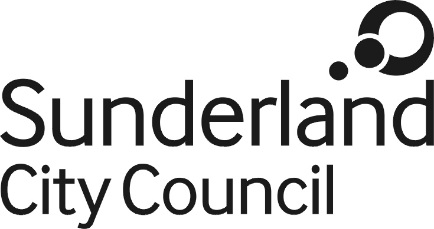 Job DescriptionJob Title: 			ApprenticeSalary Grade:		Apprentice GradeJob Family: 			Organisational Support  Job Profile: 			OS2Directorate: 			Corporate ServicesWork Environment: 	AgileReports to: 			Technical Team ManagerNumber of Reports: 	NonePurpose:To successfully achieve SFIA level 3 Infrastructure Technician apprenticeship, to prepare for a chosen career in information technology.To contribute towards the delivery of effective organisational support by providing specialist advice and conclusions of internal or external customersTo contribute towards solutions to customer’s technical issues and Service Requests, within agreed timescalesMaintain efficient and effective capturing of relevant information for service calls, in accordance to documented processesMaintain effective capturing of non-standard service calls for escalation and assessmentTo provide effective resolution of service calls to quality standards in accordance to documented processesTo assist in providing effective and efficient service support within satellite Service Desk sitesMinimise escalation of service calls to 2nd and 3rd line technical resolver groupsTo identify improvement opportunities through knowledge transfer to and from other technical resolversKey Responsibilities:To attend placement, punctually, at agreed timesTo ensure coursework is kept is progressed within agreed timescalesResolve calls in accordance with set procedures and guidanceInvestigate and assess service user issues and requests to enable efficient processing and resolution of callsEscalate calls to other technical resolvers and teams where requiredLiaise with other technical staff to identify potential Problems at the earliest opportunityProactively engage in knowledge transfer between ICT colleaguesMaintain network and application user access including the creation, amending and removing of permissions in accordance with corporate authorisation process Provide support and guidance of the corporate computing environments and technologiesSupport the corporate telephony systemBasic network troubleshooting including checking connectivity of devices and related network settingsConnecting devices to the corporate wired and wireless networks and related troubleshootingVerifying and updating of all records within the IT Service Management toolset, to ensure accuracy of recordsRemain aware of, adhere to and promote, to service users, security and data protection standardsAdhere to stock control processes to ensure accurate asset trackingOther DutiesThe post holder must carry out their duties with full regard to the Council’s Equal Opportunities Policy, Code of Conduct and all other Council Policies.The post holder must comply with the Council’s Health and safety rules and regulations and with Health and safety legislation.The post holder must act in compliance with data protection principles in respecting the privacy of personal information held by the Council.The post holder must comply with the principles of the Freedom of Information Act 2000 in relation to the management of Council records and information. To comply with the principles and requirements of the Data Protection Act 2018 and GDPR in relation to the management of Council records and information, and respect the privacy of personal information held by the Council 